Российская ФедерацияРостовская областьОрловский районМуниципальное образование «Курганенское сельское поселение»Собрание депутатов Курганенского сельского поселенияпятого созываРЕШЕНИЕОб отчете главы Администрации Курганенского сельского поселения о результатах его деятельности и деятельности  Администрации Курганенского сельского поселения за  2022 годПринято Собранием депутатовКурганенского сельского поселения                                           14.03.2023 годаЗаслушав отчет главы Администрации Курганенского сельского поселения «О результатах его деятельности и деятельности  Администрации Курганенского сельского поселения за  2020 год», в соответствии с пунктом 2 части 6.1 статьи 37 Федерального закона от 06.10.2003 № 131-ФЗ «Об общих принципах организации местного самоуправления в Российской Федерации», с частью 2 статьи 24 и пунктом 2 части 5 статьи 29 Устава муниципального образования «Курганенское сельское поселение», Собрание депутатов Курганенского сельского поселения пятого созыва РЕШИЛО:1. Принять к сведению отчет главы Администрации Курганенского сельского поселения «О результатах его деятельности и деятельности Администрации Курганенского сельского поселения за 2022 год», согласно приложению к решению.2. Признать работу главы Администрации Курганенского сельского поселения за 2022 год удовлетворительной и поддержать ее действия по выполнению комплекса мер, направленных на повышение жизненного уровня населения Курганенского сельского поселения и его социально-экономического роста.3. Обнародовать отчет главы Администрации Курганенского сельского поселения «О результатах его деятельности и деятельности  Администрации Курганенского сельского поселения за 2022 год» на официальном сайте Администрации Курганенского сельского поселения в информационно-телекоммуникационной сети «Интернет».	4. Настоящее Решение вступает в силу со дня его принятия.Председатель Собрания депутатов –глава Курганенского сельского поселения				А.И. Трофименкох. Курганный14.03.2023 г. № 53Приложение к  Решению Собрания депутатов Курганенского сельского поселенияпятого созываот 14.03.2023 года № 53Разрешите мне представить отчет о работе Администрации за 2022 год.Отчеты - это не просто традиция, а жизненная необходимость, поскольку на них наглядно видно не только то, что уже сделано, но главное, что еще нужно сделать для наших жителей.Администрация поселения - это именно тот орган власти, который решает самые насущные, самые близкие и часто встречающиеся повседневные проблемы своих жителей. Именно поэтому местное самоуправление должно эффективно отвечать на тот запрос, который существует, и мы в поселении стремимся создать механизмы, которые способствовали бы максимальному стимулированию деятельности нашей поселенческой власти. Преобразования, происходящие в поселении, во многом зависят от нашей совместной работы и от доверия друг к другу.Главными задачами в работе Администрации поселения остается исполнение полномочий в соответствии с 131 Федеральным Законом «Об общих принципах организации местного самоуправления в Российской Федерации», Уставом муниципального образования и другими Федеральными и областными правовыми актами.Это, прежде всего: 	• исполнение бюджета поселения;• обеспечение бесперебойной работы учреждений культуры, спорта, • благоустройство территорий населенных пунктов, развитие инфраструктуры, обеспечение жизнедеятельности поселения;• взаимодействие с предприятиями и организациями всех форм собственности с целью укрепления и развития экономики поселения.Первой и основной составляющей развития поселения является обеспеченность финансами. Исполнение бюджета поселения осуществляется в течение года, каждый квартал информация об исполнении бюджета рассматривается на заседании Собрания депутатов поселения и размещается на официальном сайте Администрации Курганенского сельского поселения в информационно-телекоммуникационной сети «Интернет».Формирование, утверждение и контроль исполнения бюджета осуществляется исходя из налоговых доходов поселения, определённых законодательством Российской Федерацией.Налоговые и неналоговые доходы Курганенского сельского поселения на 2022 год были запланированы в объеме 2 614,8 тыс. руб., за истекший год поступило в бюджет поселения 2597,4 тыс. руб., что составляет 99,3 % от годового плана, НДФЛ (налог на доходы физических лиц), исполнение составляет 394,0 тыс. руб. (102,5 %), ЕСХН (единый сельскохозяйственный налог) исполнен в сумме 534,4 тыс. руб. (90,4 %), налог на имущество физических лиц исполнен в сумме 150,5 тыс. руб. (121,6 %), земельный налог исполнен в сумме 1444,8 тыс. руб. (99,8 %)Безвозмездные поступления в бюджет Курганенского сельского поселения составили 7619,9 тыс. руб., что составляет 96,0 % к плану года, в том числе:Расходы бюджетаБюджетная политика в области расходов бюджета Курганенского сельского поселения направлена на решение различных задач (социальные, благоустройство, культура), на эти цели за год было израсходовано 4931,5 тыс. руб., что составляет 46,4 % всех расходов.Расходы по разделу «Культура, кинематография» составили 2129,3 тыс. руб. или 19,8 % всех расходов бюджета.На реализацию долгосрочных муниципальных целевых программ, за 2022 год было направлено 10635,2 тыс. руб. или 98,8 % всех расходов бюджета Курганенского сельского поселения.Просроченная задолженность по долговым обязательствам бюджета Курганенского сельского поселения отсутствует.Расходы на выплаты и начисления по оплате труда составили 5605,9 тыс. руб. или 52,1 % общих расходов.На содержание и поддержку жилищно-коммунального хозяйства за 2022 год направлено 2769,1 тыс. руб. (уличное освещение – 44,9 тыс. руб.).В настоящее время в Курганенском сельском поселении зарегистрировано 980 человек,- граждан трудоспособного возраста - 580 человек  (студенты и работающие);Общая площадь земель поселения составляет , из них  – земли сельхозназначения, 50 га- земли населенных пунктов,  – пастбища. Хозяйственно-питьевое водоснабжение и электроснабжение осуществляется в полном объеме, по потребности  населению хуторов доставляется сжиженный газ из п. Зимовники, определены места ярмарки , где два раза в неделю проходит торговля товарами первой необходимости. В х. Курганный продолжают работать на сегодняшний день  4 магазина: два продовольственных, один хозяйственный и один сельхоззапчасти, что очень актуально на нашей территории.  Ежедневно в два   магазина завозится свежий хлеб и различные хлебобулочные изделия, также имеются в наличии все товары первой необходимости. Работают  ФАПы в хуторах Курганный, Верхневодяной, Нижнеантоновский, к сожалению на территории работает только один фельдшер, отдаленность хуторов большая, что конечно увеличивает нагрузку на фельдшера, но хочу отдать должное нашему фельдшеру, Татьяне Владимировне Красильской, за добросовестность, чуткость, ответственность, внимательность к каждому пациенту, ведь ФАП, это место,  где можно получить не только первую доврачебную помощь, но и сочувствие  и приобрести лекарства. Работает детский сад «Радуга», который посещают 38 человек ребятишек, школа в ней учатся 86 учащихся, СДК и библиотека. На территории поселения работает 5 социальных работников, у которых на обслуживании находится 30 пенсионеров. Два предприятия проводят закупку молока у населения. Во втором  полугодии  2022 года принято 272 нормативных акта, из них: 207 постановлений,  65 распоряжений Администрации. Проведено - 7 заседаний Собрания депутатов, на которых принято 23  Решения по различным вопросам. Кроме того, выполнено нотариальных сделок 72, выдано справок -172.Во втором полугодии 2022 года в администрацию сельского поселения поступил 198 устных обращений. На все обращения в установленные сроки даны ответы или разъяснения.Анализ характера поступивших обращений показал, что чаще всего в обращениях граждан поднимались   вопросы жилищно-коммунального хозяйства, правового характера, социального обеспечения населения и оказания материальной помощи.Администрация осуществляет функции первичного воинского учета граждан. На учете в ВУС состоит – 193 военнообязанных, из которых - 2 офицера, граждан, подлежащих призыву на военную службу -16,  пребывающих в запасе- 175. Учет граждан, пребывающих в запасе, и граждан, подлежащих призыву на военную службу в ВС РФ в Администрации организован и ведется в соответствии с требованиями закона РФ «О воинской обязанности и военной службе».В целях недопущения возникновения пожаров на территории поселения неоднократно проводился обход семей социального риска, многодетных семей, одиноких, престарелых граждан, граждан злоупотребляющими спиртными напитками. Проводился инструктаж, были розданы памятки по пожарной безопасности. И сейчас, пользуясь случаем, я прошу всех присутствующих соблюдать правила пожарной безопасности в быту. В Администрации осуществлял работу центр удаленного доступа МФЦ.  В отчетном периоде в центр удаленного доступа МФЦ поступило 170  обращений.Специалистом МФЦ оформлено:пособий на детей  различного направления- 12Льгот  - 72Адресной социальной помощи -3Пенсионный фонд-20 Справок различных направлений: судимость, социальная стипендия, архивная и т.д. - 7Проведено 56 устных консультаций по различным вопросам.К сожалению с 2023 года специалист уволился и теперь выездной прием один раз в месяц, согласно графика будет вести сотрудник МАУ МФЦ Орловского района. Дата и время сообщается жителям через объявление в группе.На решение проблем организации досуга населения, организации культурно–массовых мероприятий, направлена работа сельского Дома культуры.Начнем с того, что во втором полугодии 2022 г. произведён текущий ремонт фасада здания и кровли здания из средств выделенных  собранием депутатов Орловского района:1. текущий ремонт кровли здания на сумму - 233939,00 (двести тридцать три тысячи девятьсот тридцать девять) рублей 00 коп.;2. текущий ремонт здания с установкой металлопластиковых окон на сумму - 99 545,00 (девяносто девять  тысяч пятьсот сорок пять ) рублей 00 коп.Общая сумма бюджетных средств составила – 333 484,00 (триста тридцать три тысячи четыреста восемьдесят четыре) рублей 00 коп.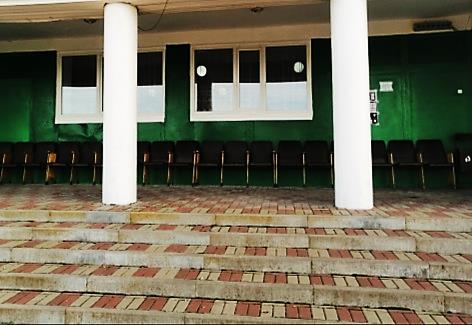 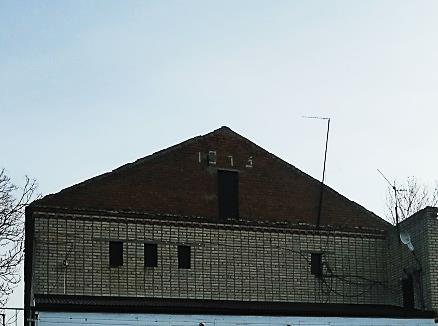 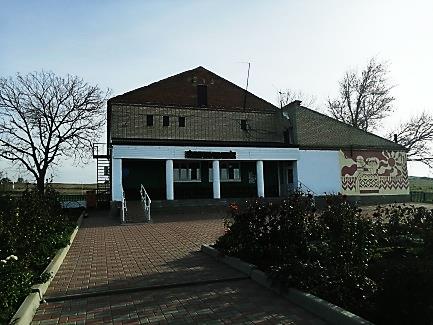  Во втором полугодии были проведены следующие значимые мероприятия: 	- «Любовь и верность – два крыла семьи» - фотопрезентация свадебных юбиляров; -  юбилейная  встреча Клубу пенсионеров «Золотой возраст» - 10 лет»; 	 - флешмоб и челлендж посвящённые Дню государственного флага Российской Федерации;	 - патриотическая акция посвященная освобождению Ростовской области от немецко-фашистских захватчиков, «Мы за мир!»;	- акция «Мы вместе против террора»; - посиделки  для людей старшего поколения в рамках декады ко Дню пожилых людей; - концертная программа - акция, посвященная Дню народного единства;	 - патриотическая акция, посвященная Дню призывника; 	 - акция – возложение венков , посвящённая Дню неизвестного солдата.В декаду инвалидов были посещены на дому все дети-инвалиды и постельно больные, всем были вручены пакеты со сладостями. Для другой категории был организован шахматно-шашечный турнир и чаепитие.На должном уровне прошло Новогоднее шоу. Каждому участнику благодаря спонсорской помощи были вручены новогодние подарки.Спасибо вам, дорогие наши, талантливые, трудолюбивые самодеятельные артисты! Мы гордимся Вами и желаем новых творческих побед.С началом весны и до поздней осени нами  организовываются и проводятся субботники по наведению порядка на территории поселения, памятниках, кладбищах. Я хочу поблагодарить всех жителей поселения, работников администрации, работников культуры, ФАП, школу, детсад за активное участие в проведении субботников. Выкашивается сорная растительность возле жилых и заброшенных домовладений, на кладбище. Красота, ухоженность нашего поселения зависит от состояния улиц, а вид улиц зависит от благоустройства придворовой территории, фасада дома, забора, калитки. Благодаря слаженной работе, наше поселение за 2021 год признано лучшим сельским поселением в области благоустройства и награждено дипломом и премией 100 тыс.руб.Еженедельно, по понедельникам сбор и вывоз пакетированного мусора осуществляет Экоцентр. И тем не менее несанкционированные свалки тоже появляются и организовывают их наши люди мусор и бумагу бросаем мы сами. С этим, как и везде большие проблемы. Напоминаю, что свалка в х.Курганном закрыта и подлежит ликвидации, вывоз мусора на нее категорически запрещен.В летний период одним из наиболее острых вопросов остается качественное и бесперебойное водоснабжение населенных пунктов, мы  пережили жаркое лето и серьезных проблем с водоснабжением не было, хочу поблагодарить операторов Гаврис В.А. и. Набока А.В., а также мастера участка Мастафа В.А. Надеюсь такое взаимопонимание будет и впредь.Во втором  полугодии 2022 года составлено протоколов об административных нарушениях –15: ст.4.1 «Нарушение содержания сельскохозяйственных животных»- 3 , ст.5.1 «Нарушение правил благоустройства»  - 11, ст.8.2 «Торговля в неустановленных местах»- 1.Говоря о перспективах развития нашего поселения на 2023 год, обещать много не буду, так как экономическое положение поселения желает быть лучшим, но при наличии денежных средств будем ремонтировать еще дороги, у нас запланировано 300 тыс.руб. на ямочный ремонт,  добавлять фонари на уличное освещение и конечно же решать все вопросы жизнеобеспечения. Работа Администрации и всех кто живет и работает в поселении должна направлена на решение одной главной задачи- сделать наше поселение лучше и чтобы людям здесь живущим было комфортно и уютно, а гостям приятно приезжать на нашу территорию.Органы местного самоуправления Курганенского сельского поселения всегда готовы прислушиваться к советам жителей, помогать в решении проблем. Но мы также рассчитываем на поддержку вас, дорогие жители нашего поселения, на ваше деятельное участие в жизни нашего хутора, на вашу гражданскую инициативу. Много достойных уважаемых людей живет в нашем поселении – они всегда помогут советом, подскажут, что и как делать лучше. Я лично всегда прислушиваюсь к таким советам. В заключение своего выступления хочется отметить и выразить слова благодарности за участие в жизни хутора коллективы - СДК и Библиотеки, школы (директор Ильинова Т.А., детского сада  (зав. Чувардынская О.Н.) ФАПа (Красильская Т.В.) , также поблагодарить социальных работников: Сазонову З.В., Воронянскую Т.В., Зайченко И., Должикову И.В., Тарабанову Я.Также хочу выразить благодарности депутатскому корпусу Курганенского сельского поселения, который активно участвует в решении важнейших вопросов поселения; специалистам администрации за добросовестный труд; районной Администрации, уделяющей большое внимание нашему поселению и оказывающей финансовую помощь. Председателю СПК «Водяный» Кузьменко А.В., СПК «Партнер –Агро» Георгиенко С.А. главам КФХ : Молчанову А.И., Должикову Ю.Н. Мусаатаеву К.Б., Бибасханову Р.Ж.,  Абдулазизову М., Индивидуальным предпринимателям Медведевой А.В., Занкиеву А.А.  за постоянную финансовую поддержку на проведение различных мероприятий, за взаимопонимание и взаимопомощь в решении важных социальных вопросов. Огромное Вам всем спасибо и спасибо за внимание!Наименование показателяпланфактдотация на выравнивание уровня бюджетной обеспеченности4140,8 тыс. руб.2484,0 тыс. руб.дотация бюджетам на поддержку мер по обеспечению сбалансированности бюджетов68,7 тыс. руб.68,7 тыс. руб.субвенции из областного бюджета110,8 тыс. руб.110,8 тыс. руб.